Contraception and Menstrual Cycle ActivityFemale Menstrual Cycle													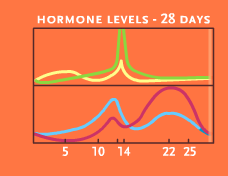 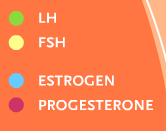 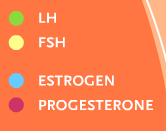 Menstrual Cycle with Pill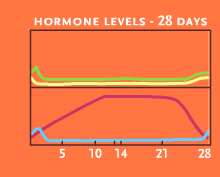 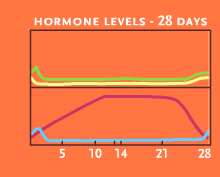                                          Legend